Panasonic clôture un concours Angry Birds très réussi Zellik, 22 décembre 2016 – Du 4 avril au 31 octobre 2016, le fabricant de piles Panasonic Energy Europe a organisé un jeu-concours ludique en collaboration avec le film Angry Birds. Les participants qui téléchargeaient une photographie d’eux-mêmes ressemblant à un personnage d’Angry Birds et qui remportaient le plus grand nombre de voix pouvaient gagner de superbes prix. C'est un participant estonien qui a décroché le gros lot et remporté un voyage en famille dans un hôtel quatre étoiles en Croatie.Le décompte des voix est terminé, c'est l'heure de la distribution des prix. Le concours de sosies Angry Birds organisé à l'occasion du lancement européen du film Angry Birds le 11 mai 2016 a séduit de nombreux participants de 24 pays européens. Attirés par les magnifiques prix offerts, les participants devaient prendre une photographie d’eux-mêmes ressemblant à un personnage d’Angry Birds. Certains ont créé leur propre look, d'autres ont téléchargé des outils en ligne de Panasonic permettant d'ajouter becs, sourcils, plumes et autres accessoires à leur visage. 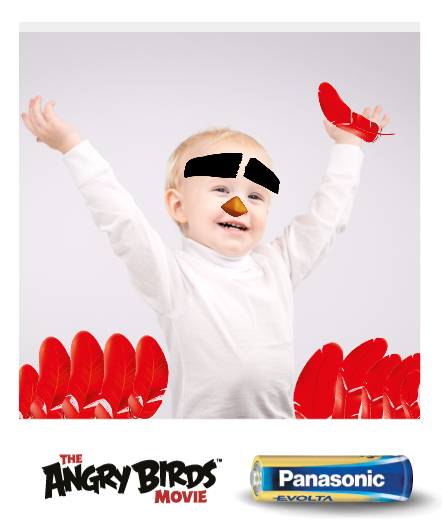 La photo gagnante de Nadezna Verner - EstonieUn voyage en Croatie et un sac plein de gadgets Angry Birds Le premier prix a été gagné par un participant estonien pour son imitation de Red. Il a remporté un voyage tout compris en Croatie pour quatre personnes dans un hôtel quatre étoiles – incluant transport à l'aéroport, vol, séjour, petit-déjeuner, assurance et budget pour les activités, restaurants, boissons, pourboires, excursions et autres dépenses. Les heureux gagnants séjourneront trois jours dans la magnifique station balnéaire de Split. Ils pourront ensuite choisir entre une excursion dans le fabuleux Parc National de Krka, une excursion dans le Parc National Tropical de Sibenik, où ils pourront découvrir quelques 222 espèces d'oiseaux, ou encore une demi-journée de kayak et d'escalade.Outre la photographie gagnante, les trente photos les plus plébiscitées suivantes remportent aussi un prix, sous la forme de deux ensembles différents de gadgets Angry Birds amusants. Les vainqueurs des seize prix de consolation remportent chacun un set d'écriture, un sac de sport, trois jeux de stress et un kit Spin Master. Les photos de sosies classées de la 17e à la 31e place reçoivent quant à elles un ensemble Angry Birds avec des écouteurs, des lunettes à sourcils mobiles et un jeu de magnets 3D. « Power your day » avec Panasonic et Angry Birds C'est sous la devise « Power your day » que Panasonic collabore avec enthousiasme avec des marques énergiques comme Angry Birds. Avec l'aide des personnages principaux reconnaissables qui agrémentent le matériel promotionnel et les emballages, Panasonic met encore mieux en évidence ses différentes piles. Red colore la pile Evolta (gamme alcaline High Premium) : cette pile offre à la nouvelle génération d'appareils électroniques plus de puissance et une durée de vie allongée.Bomb promeut la pile Pro Power (gamme alcaline Premium) : cette pile offre une énergie fiable aux appareils à consommation élevée et moyenne. Elle dure jusqu'à 85 % plus longtemps qu'une pile standard.Chuck soutient la pile Everyday Power (gamme standard) : une pile qui offre le rapport qualité-prix idéal pour les appareils fréquemment utilisés. Elle dure jusqu'à 50 % plus longtemps qu'une pile classique. Découvrez-en plus à propos de la gamme de piles de Panasonic.À propos de Panasonic Energy EuropePanasonic Energy Europe est basée à Zellik, près de Bruxelles, en Belgique. L’entreprise appartient à Panasonic Corporation, l’un des premiers fournisseurs internationaux de produits électroniques et électriques. La forte expérience de Panasonic dans le domaine de l’électronique grand public a contribué à faire de Panasonic le plus grand fabricant de piles européen à l’heure actuelle. Les centres de production européens se situent à Tessenderlo en Belgique et à Gniezno en Pologne. Panasonic Energy Europe fournit de l’énergie « mobile » dans plus de 30 pays européens. La vaste gamme de produits comprend des chargeurs, piles rechargeables, piles zinc-carbone, piles alcalines et spéciales (comme les piles zinc-air, photo-lithium, boutons au lithium, micro-alcalines, oxyde d’argent). Pour plus d’informations, rendez-vous sur 
www.panasonic-batteries.com.À propos de PanasonicPanasonic Corporation est une entreprise internationale leader dans le développement et la fabrication de produits électroniques destinés à un usage privé, commercial et industriel polyvalent. Panasonic, basée à Osaka, au Japon, a généré en fin d’exercice, le 31 mars 2015, un chiffre d’affaires consolidé net d’environ 57,28 milliards d’euros. Panasonic s’engage à créer une vie meilleure et un monde meilleur, contribuant ainsi en permanence à l’évolution de la société et au bonheur des gens à travers le monde. Pour plus d’informations sur l’entreprise et la marque Panasonic, rendez-vous sur www.panasonic.net.
PRESS CONTACT
ARK CommunicationAnn-Sophie CardoenContent & PR ConsultantT +32 3 780 96 96ann-sophie@ark.bewww.ark.bePanasonic Energy Europe NVVicky RamanBrand Marketing ManagerT +32 2 467 84 35vicky.raman@eu.panasonic.comwww.panasonic-batteries.com